BALATONCSICSÓ KÖZSÉG POLGÁRMESTERÉTŐL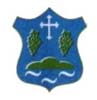 8272 Balatoncsicsó, Fő u. 25. 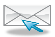      06-87/479-499web: www.balatoncsicso.hu,  e-mail: hivatal@szentantalfa.hu__________________________________________________________________________________Ügyiratszám: BCS/589-1/2022.M E G H Í V ÓBalatoncsicsó Község Önkormányzata nyilvános képviselő-testületi ülést tart, melyre ezúton tisztelettel meghívom.Az ülés kezdete: 	2022. augusztus 29. (hétfő) 1300 óraAz ülés helye: 		Faluház, Balatoncsicsó, Fő u. 25.Napirend: 1)  	Döntés a területrészek cseréjével érintett közutak adásvételéről	Előterjesztő: Schumacher József polgármester2)  	Az 1905 hrsz-ú ingatlanban fennálló tulajdon hányad vételárának meghatározása	Előterjesztő: Schumacher József polgármester3)  	Döntés a víziközmű-szolgáltatás biztosítása vonatkozásában fennálló ellátási kötelezettség Magyar Államra történő átruházásáról szóló szándéknyilatkozatról	Előterjesztő: Schumacher József polgármesterVEGYES ÜGYEKA napirendi pontokra vonatkozó előterjesztéseket mellékelten megküldöm. Kérem, hogy az ülésen részt venni szíveskedjen.Balatoncsicsó, 2022. augusztus 25.						                    Schumacher József 							            polgármester